El sueño de Hertzl: ¡Un Estado judío en Eretz Israel!Consignas: Dividan una hoja en dos y dibujen, de un lado, lo que vio Herzl en Eretz Israel cuando llegó de visita, y del otro, cómo imaginó que podría llegar a ser cuando se convirtiera en el Estado de los judíos.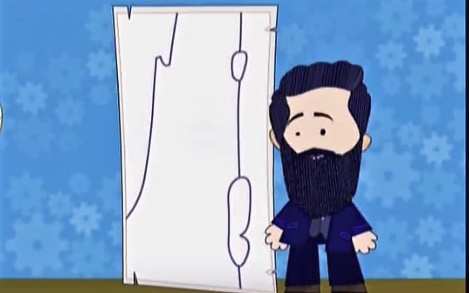 ¿Qué le contarían a Herzl sobre cómo es hoy el Estado de Israel? .……………………………………………………………………………………………………………………………………………………………………………………………………………….………………………………………………………………………………………………………………………………………………………………………………………………………………¿Qué lugares de Israel les gustaría visitar con Herzl?  ¿Por qué elegirían esos sitios?.……………………………………………………………………………………………………………………………………………………………………………………………………………….………………………………………………………………………………………………………………………………………………………………………………………………………………